Noe wprowadził na arkę zwierzęta, po parze z każdego gatunku, a ze zwierząt czystych (te które przeżuwały i miały rozdzielone kopyto na dwie części oraz niektóre ptaki i … owady) po 7 par. Więc zapewne znalazły się tam, np. dwa słonie 🐘🐘, dwa konie 🐎🐎,  dwie świnki 🐖🐖 , dwa wielbłądy 🐫🐫, dwa zające 🐇🐇,  ale np.: 14 owiec 🐑🐑 🐑🐑 🐑🐑 🐑🐑 🐑🐑 🐑🐑 🐑🐑 , 14 kóz 🐐🐐 🐐🐐 🐐🐐 🐐🐐 🐐🐐 🐐🐐 🐐🐐 i 14 krów 🐄🐄 🐄🐄 🐄🐄 🐄🐄 🐄🐄 🐄🐄 🐄🐄 itp.Noe i jego rodzina weszli do arki. Po 7 dniach zaczęło padać. Deszcz padał przez 40 dni i nocy,  również spod ziemi wypływała woda i tak szybko się podnosiła, że wreszcie arka płynęła po wodzie. Przez następne 150 dni arka Noego pływała po wodzie. Deszcz przestał padać, a wody zaczęły opadać. Po 5 miesiącach pasażerowie arki poczuli wstrząs i łódź się zatrzymała. Pojawiły się pierwsze szczyty gór Ararat. Przez następne 3 miesiące wody nadal opadały, a Noe poczekał jeszcze 40 dni i otworzył okno. Najpierw wypuścił kruka, ale on wrócił. Następnie trzykrotnie wypuszczał gołębice aż ona ostatecznie do niego nie wróciła.Po roku mieszkania na łodzi Bóg powiedział do Noego, aby wszyscy wyszli z arki i zamieszkali na ziemi.Wpisz liczby i zwroty (w tekście na czerwono) przy użyciu magic pen Uczniowie przy użyciu specjalnego światła odczytują ukryte wpisy.  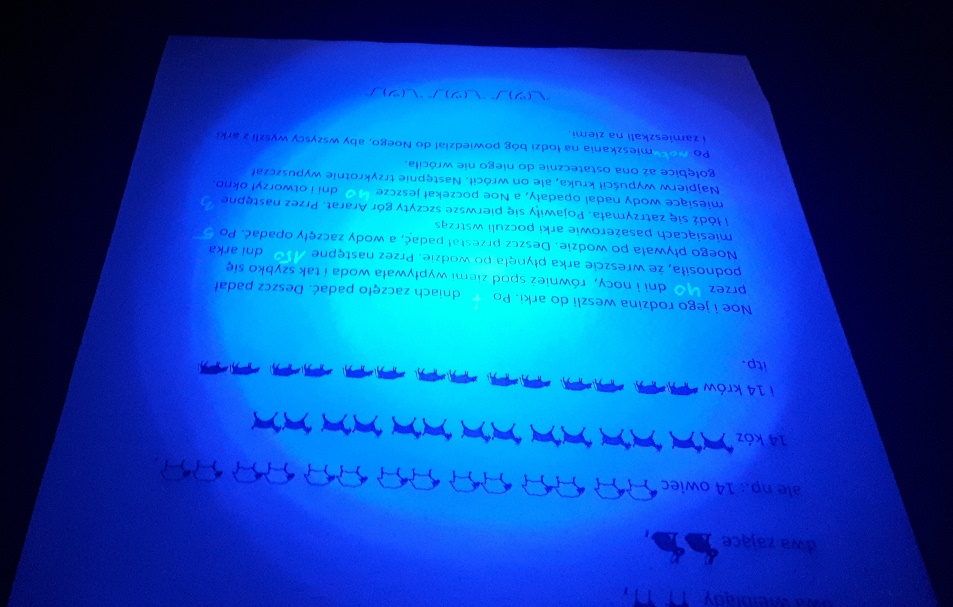 